У меня 6 вариант.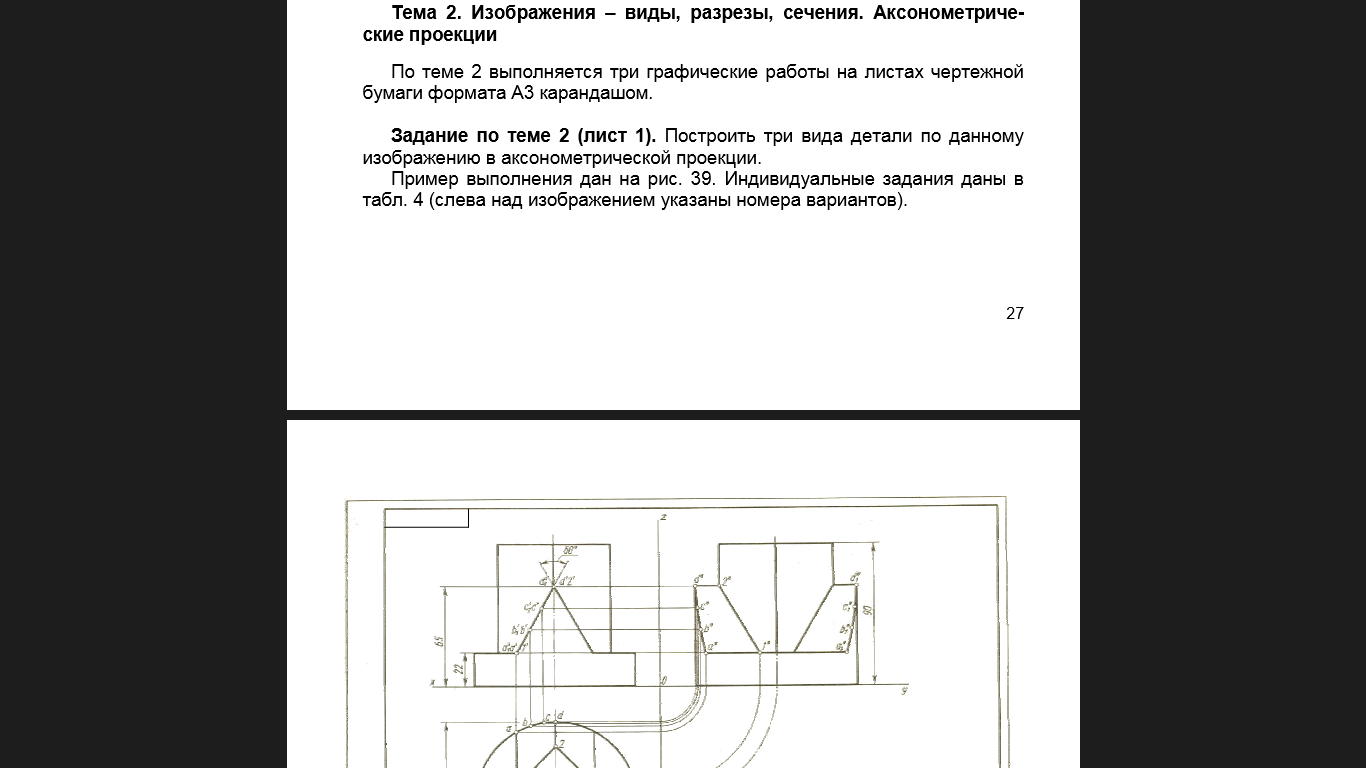 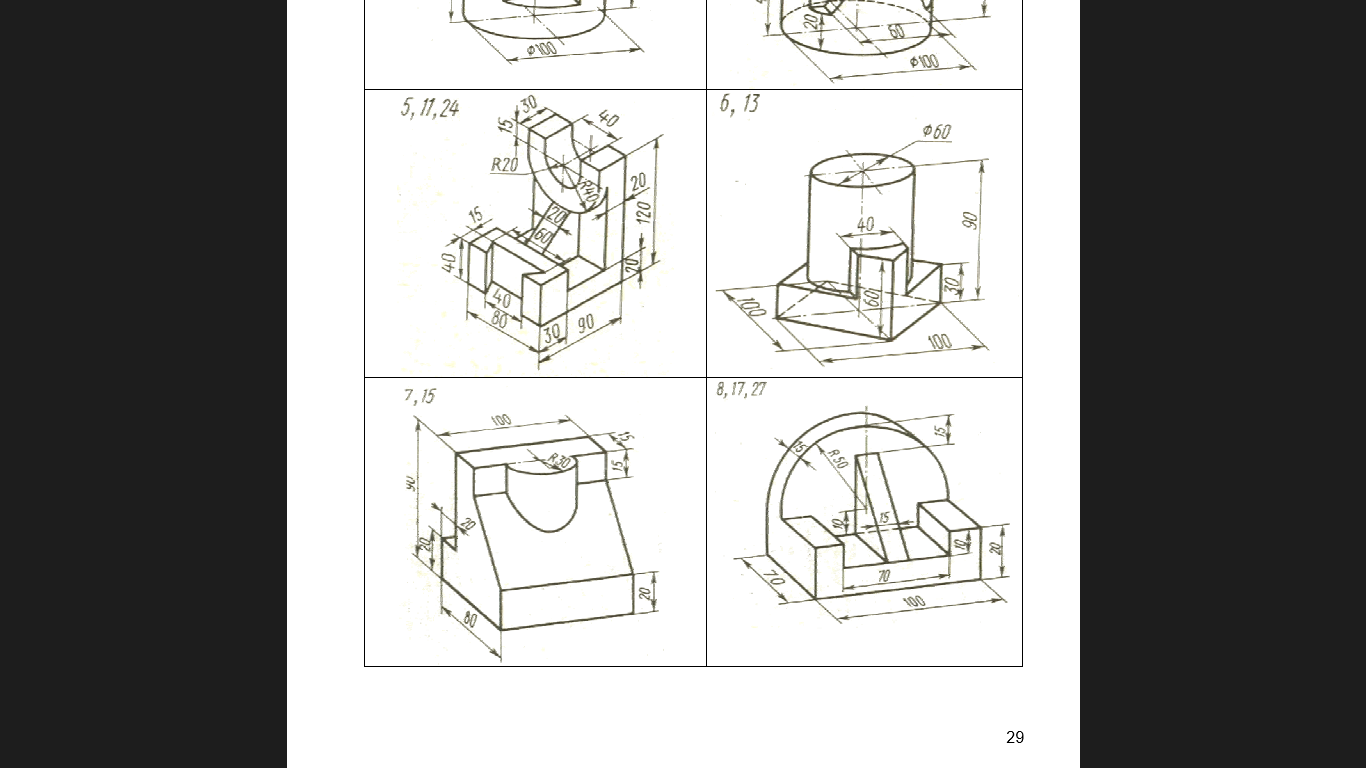 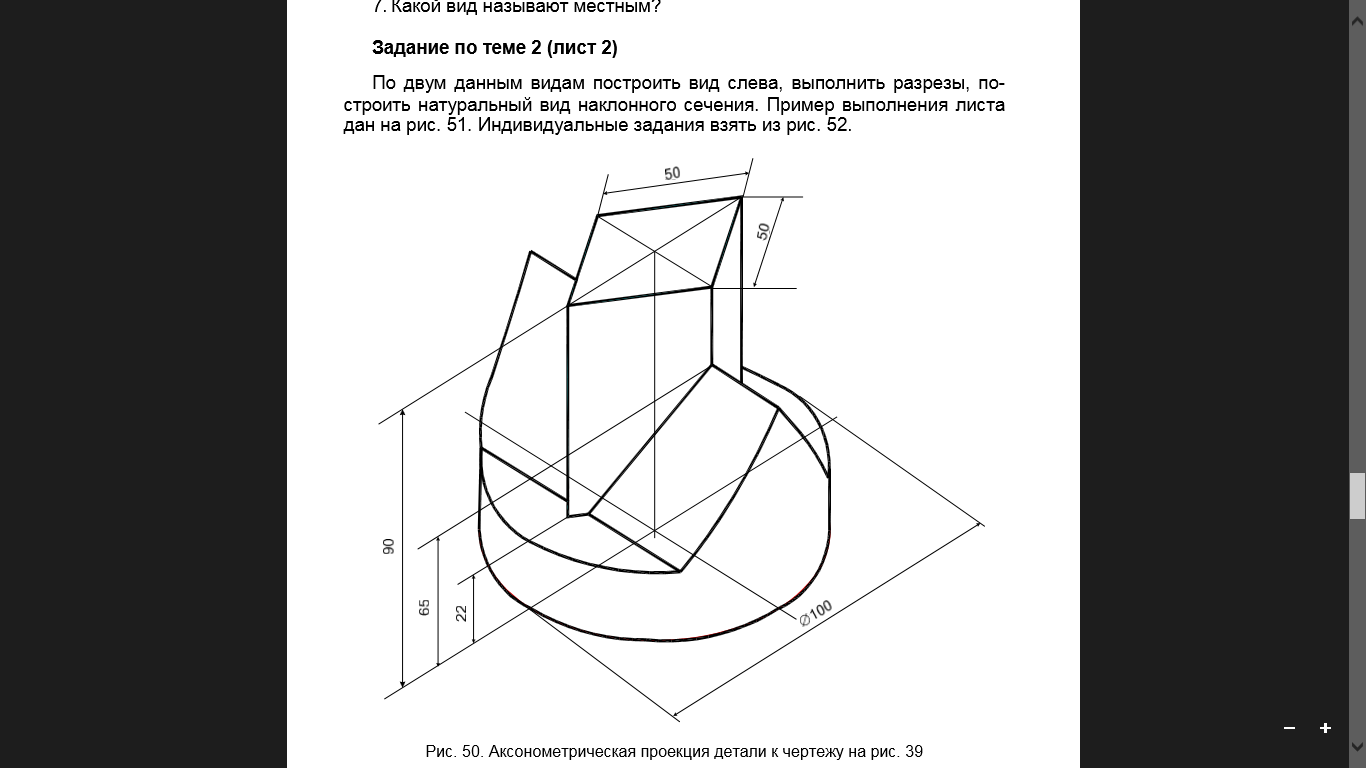 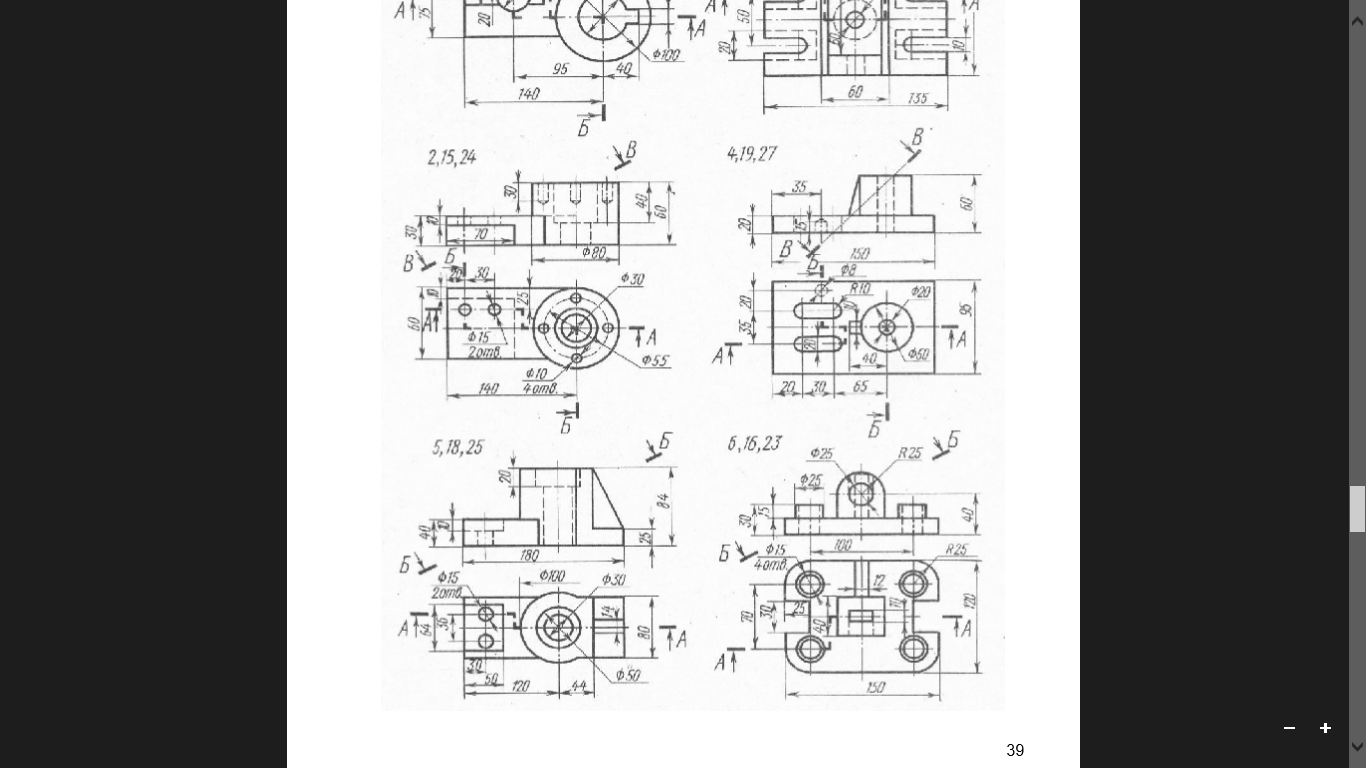 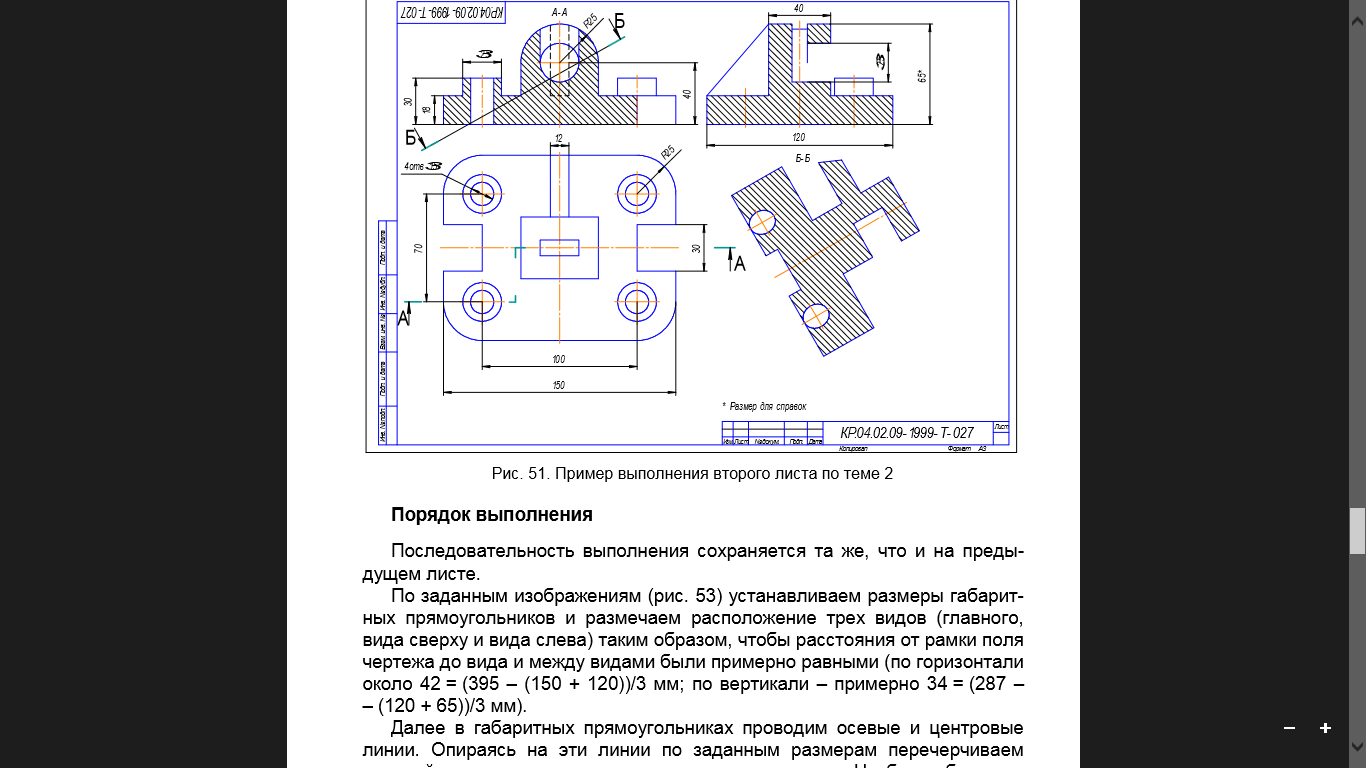 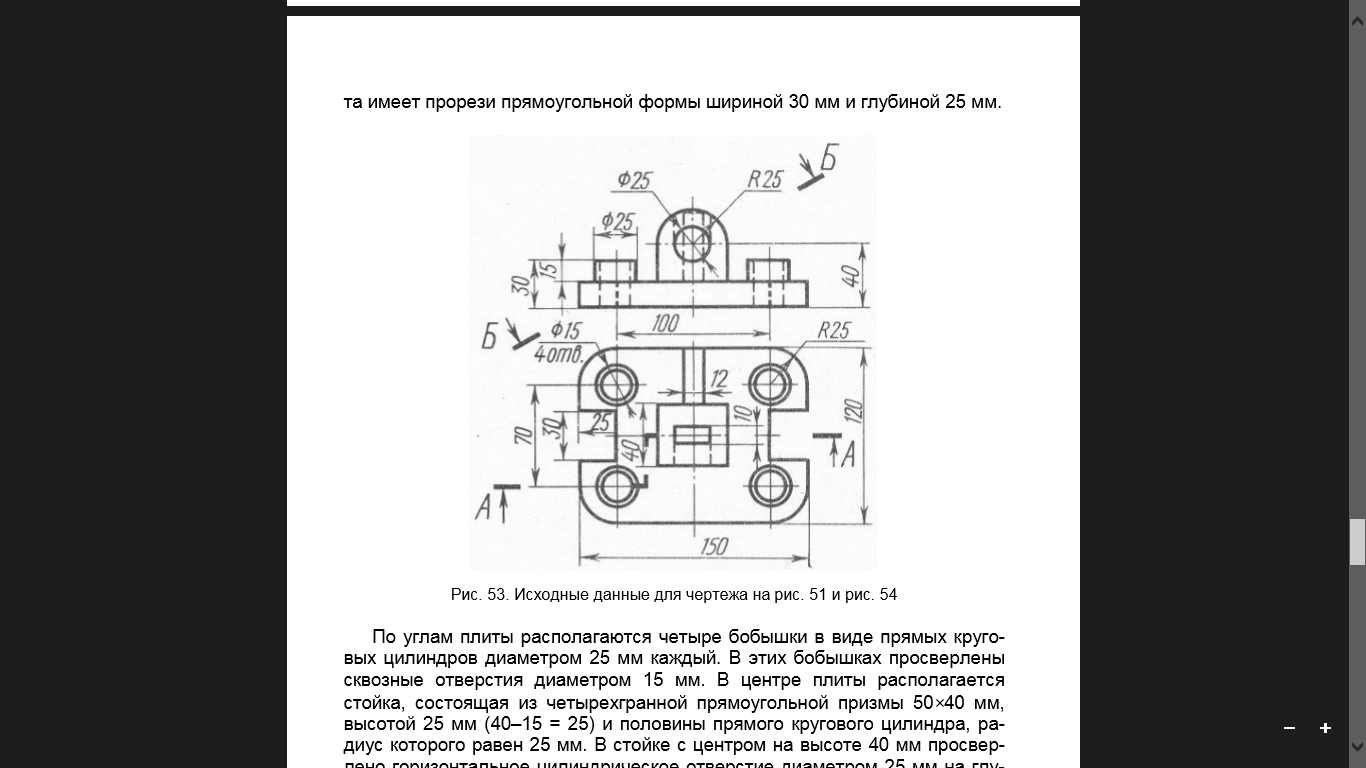 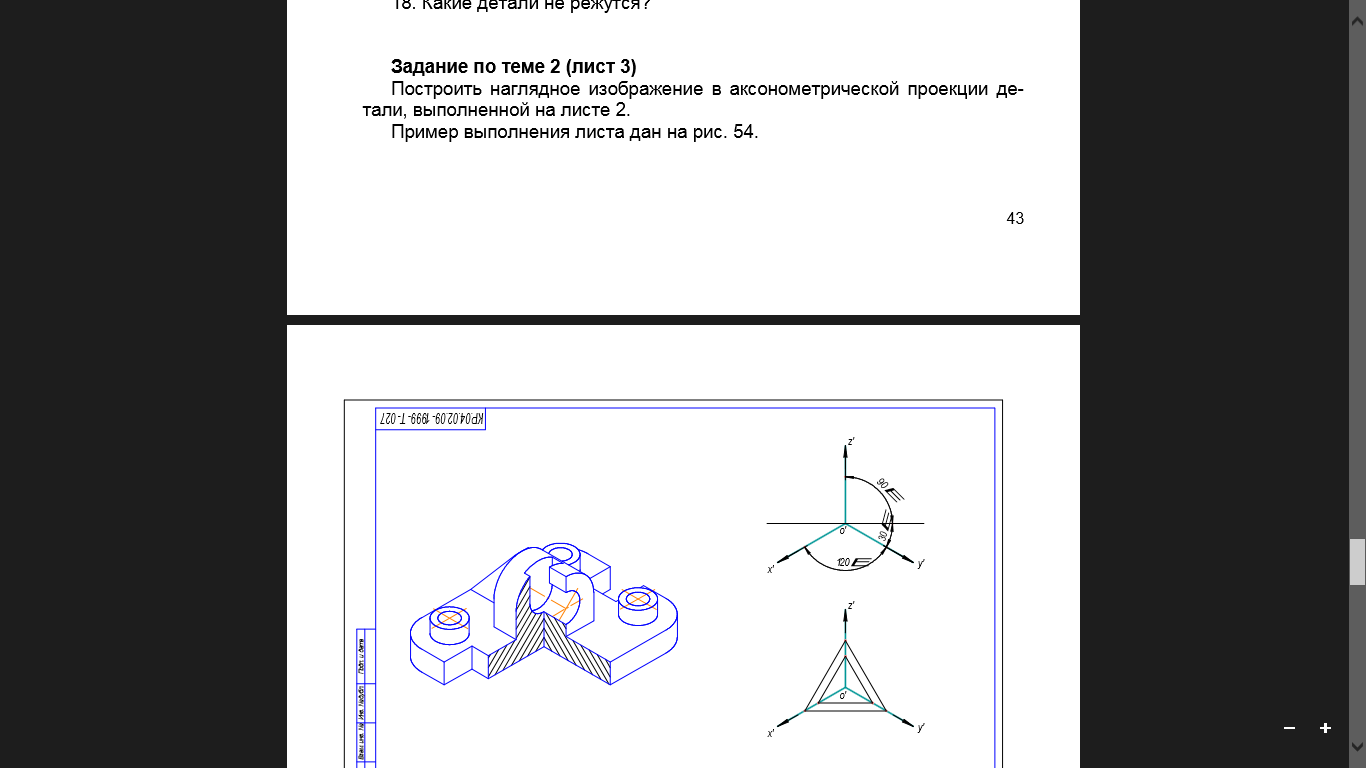 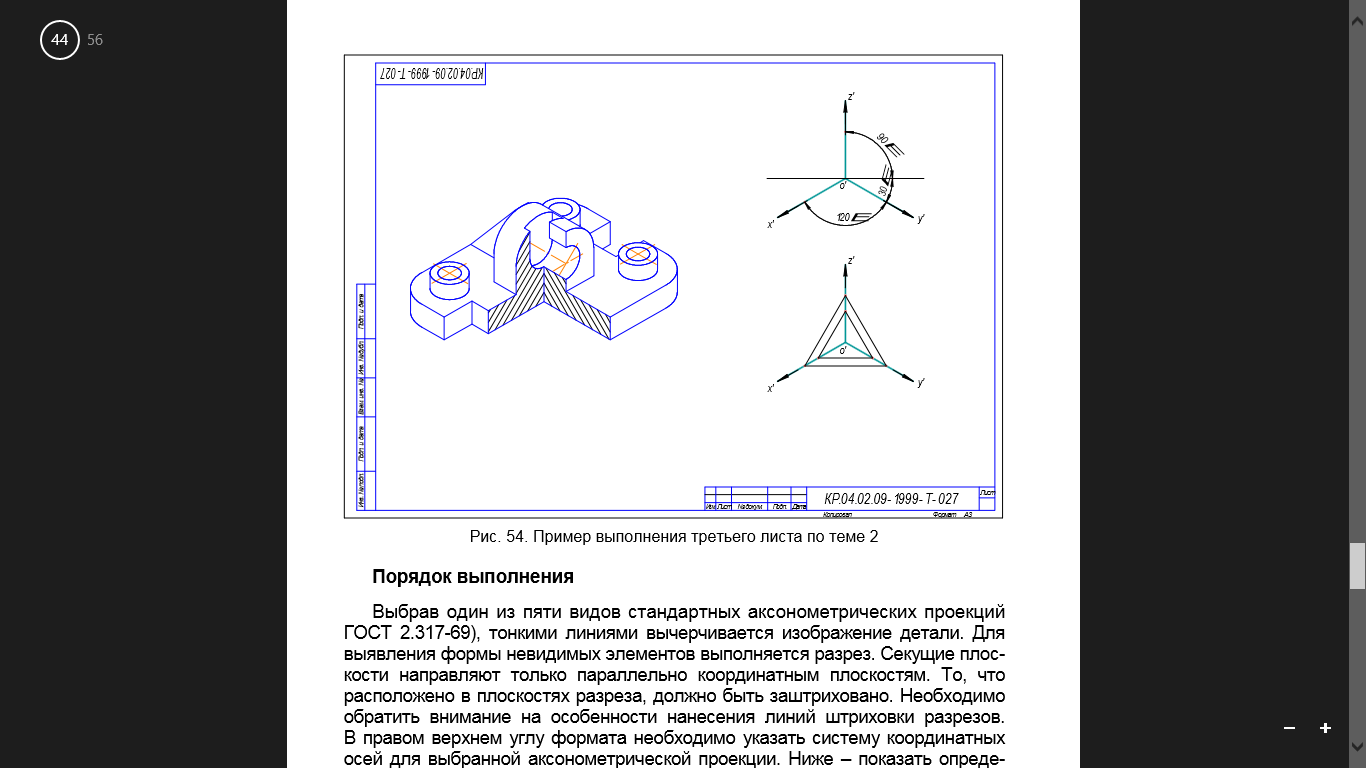 5 контрольная работа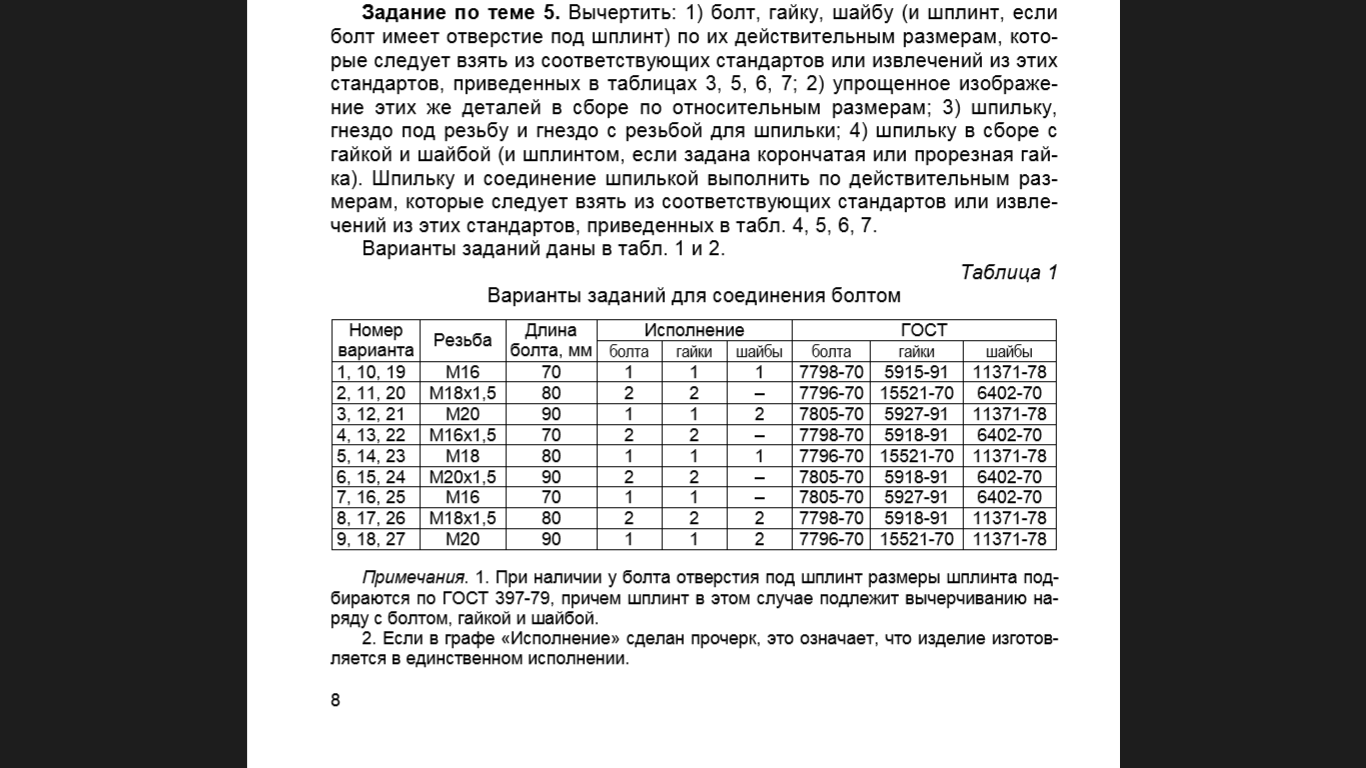 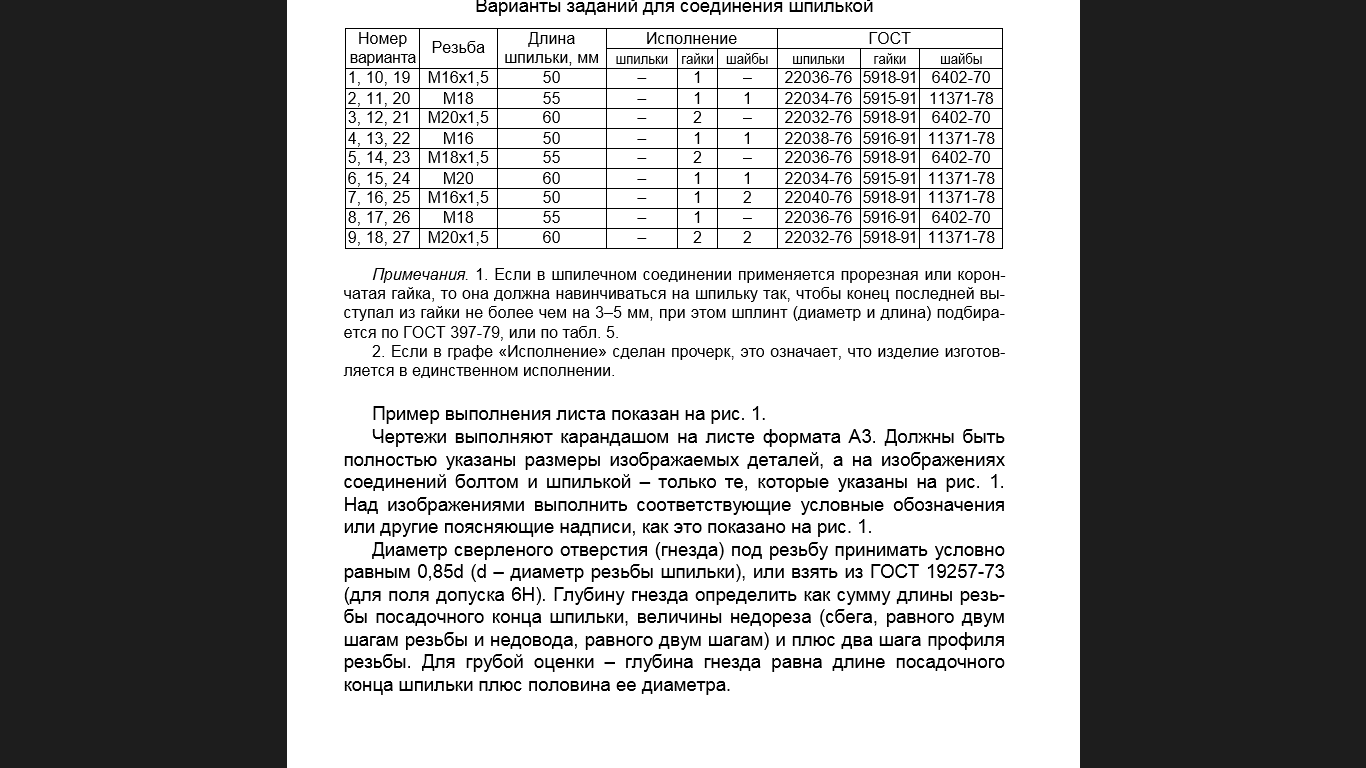 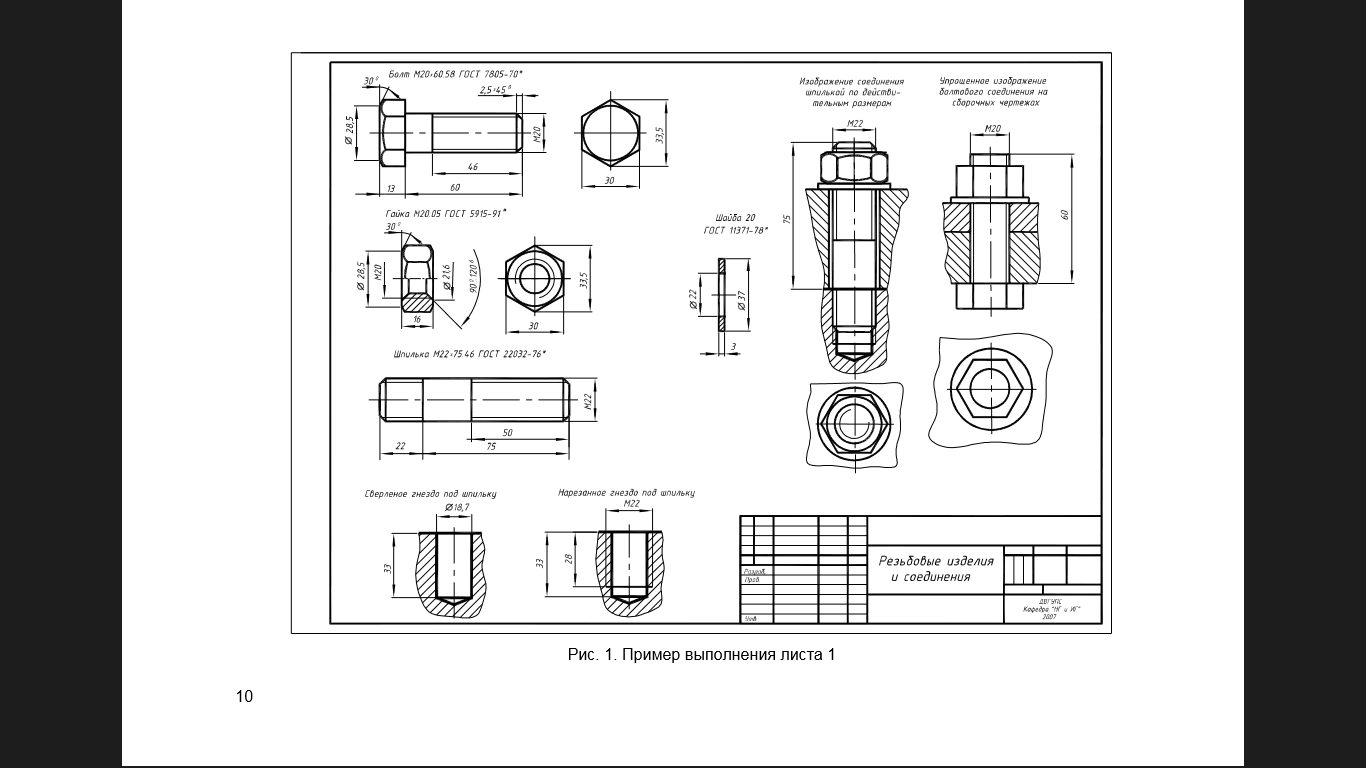 В левом нижнем углу не делаем отверстия и самое правое не делаем по 5 контрольной.